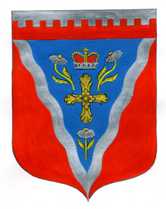 Совет депутатовмуниципального образования Ромашкинское сельское поселениемуниципального образования Приозерский муниципальный район Ленинградской области                                                      Р Е Ш Е Н И Е                                   от  16 декабря 2013 г                                                                                                         № 183                             На основании  представления прокуратуры от 30.10.2013 года № 07-29-13 внести изменения в   Решение Совета депутатов № 88 от 14.12.2011 «Об утверждении Положения об оплате труда и материальном стимулировании  служащих администрации МО Ромашкинское сельское поселение» Совет депутатов решил:1.Внести изменения в п.3.4.3 исключить слова «Размер премии не ограничивается» дополнить словами «Размер премии не может превышать размера месячного денежного содержания муниципального служащего»  2. Пункт. 3.6.6. читать в следующей редакции: «При наличии экономии средств по фонду оплаты труда на текущий период помимо материальной помощи к отпуску, может выплачиваться дополнительная единовременная материальная помощь в размере от 1 до 4 окладов месячного денежного содержания муниципального служащего в следующих случаях:а) при рождении ребенка (на основании копии свидетельства о рождении);б) в связи со смертью близкого родственника (на основании копии свидетельства о смерти);в) в связи со смертью  служащего в период замещения должности муниципальной службы в  администрации его близким родственникам (на основании копии свидетельства о смерти);г) в случае особой необходимости (в связи с несчастным случаем, утратой или повреждением имущества, стихийным бедствием, необходимостью приобретения дорогостоящих лекарств, оплаты лечения или иных непредвиденных обстоятельств (на основании подтверждающих документов). Решение о выплате дополнительной материальной помощи и ее размере принимается главой администрации - на основании заявления  служащего или близкого родственника умершего муниципального служащего.3. Пункт 3.6.  дополнить абзацем  3.6.7. «При наличии экономии средств по фонду оплаты труда на текущий период работникам могут быть выплачены единовременные премии в размере не превышающем оклада денежного месячного содержания связи с юбилейными датами: 50, 55, 60, 65 лет со дня рождения, а также стажа муниципальной службы 25, 30 лет и т.д.  каждые пять лет, в связи с государственными праздниками и профессиональными праздниками, установленными законодательством Российской Федерации.»4. Пункт 3.7  дополнить абзацем «При наличии экономии средств по фонду оплаты труда  работникам могут быть выплачены единовременные премии по итогам года в размере не превышающего двух кратного размера месячного денежного содержания  служащего администрации»Глава муниципального образования                                                       В.В.СмирноваИсп. Трепагина О.П., 8(813)79-99-555«О внесении изменений в Решение Совета депутатов от 14.12.2011 года  №  88 «Об утверждении Положения  об оплате труда и  материальном стимулировании  служащих администрации МО Ромашкинское сельское поселение»